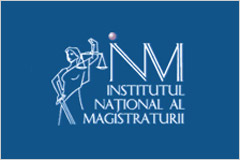 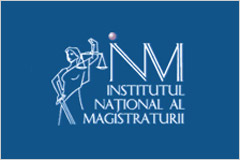 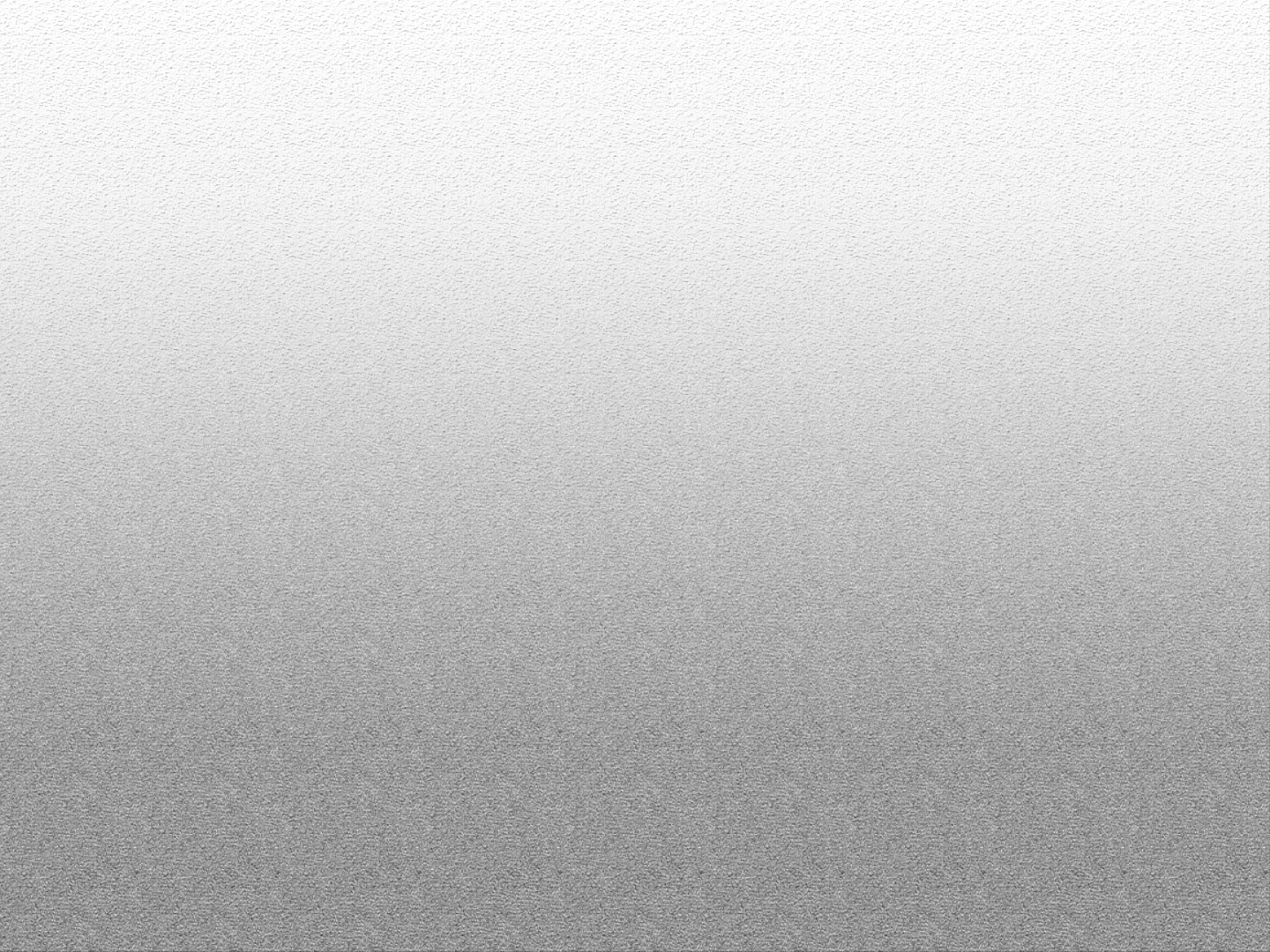 Programul de formare iniţială a auditorilor de justiţie are în vedere principiile şi obiectivele generale şi specifice ale Strategiei Institutului Naţional al Magistraturii pentru perioada 2013-2016, respectiv creşterea calităţii actului de justiţie prin creşterea calităţii actului de formare, adaptarea programului de formare iniţială la nevoile sistemului judiciar, asigurarea caracterului unitar al formării, diversificarea şi adaptarea metodelor de formare utilizate, creşterea componentei activităţilor extracurriculare şi internaţionale. Una dintre preocupările de bază ale INM o reprezintă asigurarea unei formări inițiale unitare a auditorilor de justiție, prin adaptarea programului de formare inițială astfel încât acesta să corespundă nevoilor auditorilor de justiție și, implicit, ale sistemului judiciar, sens în care se are în vedere creșterea gradului de coeziune, încurajarea dialogului, crearea unui cadru care să faciliteze schimbul de idei și atitudinea de deschidere. Pentru identificarea sistematică a nevoilor de formare și pentru elaborarea unui program care să corespundă obiectivelor care urmăresc dezvoltarea competențelor esențiale unui viitor magistrat, au fost avute în vedere rezultatele evaluărilor programului de formare inițială din anul I realizate de către promoția de auditori de justiție 2013 – 2015, atât în anul I, cât și în anul al II-lea, rezultatele consultărilor formatorilor INM și observațiile și propunerile judecătorilor și procurorilor, formulate la solicitarea departamentului de formare inițială. Conținutul programului de formare inițială are în vedere diversificarea și adaptarea metodelor de formare prin utilizarea de tipuri de acțiuni care să pună accentul pe situații care simulează realitatea, reproducând condițiile în care magistrații își desfășoară activitatea curentă și care să conducă la dezvoltarea capacității de interpretare și de aplicare a normelor juridice, precum și la dezvoltarea abilităților de logică juridică. Obiective generaleFormarea inițială trebuie să aibă un caracter practic, unitar și să fie pluralistă, aptă să dezvolte: competențe instrumentale (capacitate de analiză și sinteză, de organizare și planificare, de a stabili priorități, cunoștințe generale de bază, cunoștințe de bază necesare profesiei de magistrat, etc.), competențe interpersonale (capacitatea de evaluare și autoevaluare, de a lucra în echipă, atitudinea în relațiile cu colegii etc.) și sistemice (capacitatea de a transpune în practică cunoștințele dobândite, abilități de cercetare, abilități de a învăța, capacitatea de adaptare la noi situații, creativitate etc.). Formarea viitorilor judecători și procurori nu se limitează la inițierea în tehnica soluționării litigiilor, ci presupune dezvoltarea unei sensibilități sociale, a înțelegerii vieții în societate, fiind necesară, așadar, o formare pluralistă care să garanteze și să întărească existența unui spirit deschis al magistraților. Obiective specifice – se regăsesc în programele de studiu aferente fiecărei discipline.ELEMENTE DE NOUTATE:creșterea duratei stagiului în cadrul instanțelor și parchetelor de la 3 la 6 săptămâni și desfășurarea acestuia în două etape, din care prima după parcurgerea unui segment aferent Modulului I;alocarea unui număr de 4 săptămâni unor activități cu caracter exclusiv practic; Numărul suplimentar al săptămânilor de formare prevăzute în acest an față de anul de formare anterior va fi destinat exclusiv formării practice a auditorilor de justiție și dezvoltării de abilități specifice, necesare exercitării viitoarei profesii. Astfel, din numărul total 7 săptămâni suplimentare, 3 săptămâni vor fi alocate stagiilor în cadrul instanțelor și al parchetelor, iar 4 săptămâni vor fi destinate activităților de tipul proceselor, mini-secvențelor simulate și exercițiilor practice, care vor presupune abordarea integrată a cunoștințelor acumulate, la finalul cărora vor fi realizate sesiuni de feedback împreună cu formatorii implicați. În cadrul activităților vor fi valorificate, prin complexitatea tipologiilor și a situațiilor create, mai multe paliere ale formării. Astfel, vor fi abordate în mod special aspecte privind comunicarea și relaționarea în context profesional, dezvoltarea personală, etica și deontologia profesională, buna gestionare a cauzelor,  tehnicile de redactare a actelor specifice, aspecte de drept procesual civil și penal, etc. Conceperea și desfășurarea tuturor acestor activități se va realiza cu sprijinul specialistului INM în științele educației. obligativitatea parcurgerii stagiilor în cadrul altor instituții;extinderea numărului de săptămâni alocat Modulului III la 4, față de 3 săptămâni, alocate în anul de formare anterior;introducerea, în programul de formare aferent disciplinei Drept administrativ, a unui proces simulat;convertirea, la disciplina Dreptul UE, a unui număr de 8 ore alocat, în programul de formare anterior, conferințelor, în ore de seminar;inserarea unei sesiuni de evaluare unice pentru Modulele II și III, comune tuturor auditorilor de justiție;inserarea în planurile de seminar ale disciplinelor fundamentale a unor elemente de case management și de scriere juridică;alocarea unui interval de timp din cadrul fiecărui seminar, în cazul disciplinelor fundamentale, proceselor și secvențelor simulate;includerea în programul de formare a unei conferințe de Medicină legală, în scopul completării și corelării unor aspecte specifice discutate în cadrul seminariilor disciplinelor fundamentale;introducerea evaluării continue la disciplina Drept constituțional.CALENDARZILE LIBERE:	2 mai 2016 (Paștele ortodox)20 iunie 2016 (Rusaliile)15 august 2016 (Adormirea Maicii Domnului)30 noiembrie 2016 (Sfântul Andrei)1 decembrie 2016 (Ziua Națională a României) Din perspectiva calendarului de desfășurare, cel de al doilea an de formare al acestei generații de auditori de justiție ar debuta în luna ianuarie 2017, ar urma o structură similară cu cea actuală raportat la numărul de săptămâni alocat diferitelor tipuri de activități și s-ar încheia la finalul lunii septembrie 2017. Stagiul în cadrul formelor de exercitare a profesiei de avocat va fi integrat, de asemenea, celui de al doilea an de formare.Examenul de absolvire s-ar susține, în aceste condiții, în cea de a doua parte a lunii octombrie 2017.CONȚINUT MODULEActivitățile aferente programul de formare iniţială 2015-2016 vor avea în vedere următoarele:accentuarea caracterului practic al formării inițialeconsolidarea caracterului unitar al formării inițialeasigurarea unei formări complexe și completeasigurarea caracterului european al formării Formarea profesională a auditorilor de justiţie se axează pe aprofundarea cunoştinţelor necesare pentru profesiile de judecător şi procuror. Aprofundarea acestor cunoştinţe, precum și dobândirea abilităților necesare urmează a fi realizate prin efectuarea unor activități preponderent practice. Luând în considerare necesitatea ca auditorii de justiţie să ia contact nemijlocit cu activitatea instanţelor şi parchetelor, în vederea cunoaşterii diferitelor aspecte de ordin practic şi administrativ, va fi organizat în continuare stagiul de practică în cadrul instanţelor şi parchetelor. Pentru reproducerea în condiţii cât mai fidele a activităţii din instanţă sau parchet auditorii de justiţie vor fi încurajaţi să lucreze în echipă şi să descopere paşii necesari pentru gestionarea unui dosar începând de la înregistrarea acestuia şi până la pronunţarea soluţiei. În scopul cunoaşterii profesiilor partenere, vor fi programate stagii opționale  în cadrul instituțiilor care își vor declara disponibilitatea de a colabora cu institutul în acest sens şi va fi consolidată colaborarea cu Şcoala Naţională de Grefieri prin continuarea organizării activităţilor de formare comune, concretizate în exerciţii şi procese simulate. Caracterul practic al formării va fi asigurat și prin realizarea de procese, mini-secvențe simulate și exerciții, astfel cum rezultă din tabelul care descrie conținutul modulelor. Mini-secvențele simulate vor fi incluse în mod obligatoriu în planurile de seminar aferente disciplinelor de studiu. Programul de formare inițială prevede un număr total de 4 săptămâni alocate exclusiv activităților practice, din care 1 săptămână la finalul Modulului I, înainte de vacanța de vară, iar celelalte 4 săptămâni la finalul anului de formare, după sesiunea de evaluare corespunzătoare ultimelor module și parcurgerea celei de a doua etape de stagiu.Sesiunile alocate discutării unor elemente de case management (buna gestionare a cauzei) și scriere juridică vor contribui, deopotrivă, la consolidarea caracterului practic al formării inițiale. Programul de formare iniţială îşi păstrează caracterul modular, fiind organizat în trei module în cadrul cărora abordarea va fi pluridisciplinară şi integrată, prin valorificarea atât a informaţiilor şi cunoştinţelor care ţin de disciplinele principale (ex.drept civil, drept penal), cât şi a aspectelor specifice disciplinelor transversale (ex.CEDO, dreptul UE). Se va urmări, astfel, abordarea corelată a jurisprudenţei CEDO, dreptului Uniunii Europene și jurisprudenței CJUE cu problemele de drept intern. Aspectele de drept substanţial şi cele de drept procesual vor fi, în continuare, analizate în cadrul aceluiaşi seminar, astfel încât abordarea să corespundă desfăşurării fireşti a procesului judiciar.Caracterul unitar al formării va fi asigurat prin includerea temelor în tematici şi în planurile de seminar, prin elaborarea de programe de studiu la nivelul catedrelor, pentru fiecare materie şi de planuri de seminar comune pentru toate grupele, acestea fiind puse la dispoziţia auditorilor de justiţie împreună cu materialul didactic aferent. Se va încerca în continuare echilibrarea sarcinilor de lucru ale auditorilor de justiție prin comunicarea între catedre a datelor de realizare a acestora.Pentru asigurarea caracterului unitar al formării se recomandă ca forma finală a planurilor de seminar să fie adusă la cunoștința auditorilor de justiție, după consultarea prealabilă a formatorilor din cadrul catedrei, în vederea identificării eventualelor soluții neunitare. Totodată, vor fi organizate întâlniri periodice între formatorii cu normă întreagă și auditorii de justiție pentru discutarea eventualelor probleme de drept soluționate neunitar între grupe.Pentru accentuarea componentei formării care privește dezvoltarea abilităţilor non-juridice, va fi încurajată în rândul auditorilor de justiţie o atitudine de deschidere şi se va contribui la responsabilizarea acestora prin conștientizarea rolului social al actului de justiţiei. De asemenea, auditorii de justiție vor participa la stagiile opționale  organizate în cadrul instituțiilor care își vor declara disponibilitatea de a colabora cu institutul în acest sens. În anii anteriori, aceste stagii au fost desfășurate în cadrul următoarelor instituții, cu titlu de exemplu: Înaltei Curți de Casaţie și Justiţie, Parchetului de pe lângă Înalta Curte de Casaţie și Justiţie, inclusiv în cadrul Direcției Națională Anticorupție, Parchetului de pe lângă Tribunalul București, Ministerul Justiției – Direcţia Națională de Probațiune, Inspectoratul General al Poliției Române - Institutul Național de Criminalistică, Administraţia Naţională a Penitenciarelor, Curtea Constituțională a României.Față de anul de formare anterior, în anul 2015 – 2016 parcurgerea de stagii în cadrul unor astfel de instituții va fi obligatorie. În funcție de lista instituțiilor și de numărul locurilor disponibile, publicate în prealabil, auditorii de justiție vor opta pentru efectuarea stagiului în cel puțin una dintre aceste instituții. Repartizarea efectivă se va realiza de către departamentul de formare inițială, în funcție de criteriile aduse la cunoștința auditorilor de justiție în timp util.Având în vedere necesitatea formării unui tip de magistrat adaptat realităţilor şi adaptabil din perspectiva provocărilor dezvoltării alerte a societăţii, va fi continuată seria „Întâlniri de bun augur”, constând în conferințe extracurriculare și activități organizate periodic care contribuie la dezvoltarea abilităţilor non-juridice ale viitorilor judecători şi procurori şi la formarea unei viziuni de ansamblu asupra problemelor societăţii.În contextul preocupării constante a Institutului Național al Magistraturii pentru componenta europeană  a formării inițiale, auditorii de justiție au posibilitatea de a se implica în alte activități naționale și internaționale având caracter facultativ, precum:1. Concursul de referate pe teme de jurisprudență a CEDO și Concursul Jus Europaeum pe teme de aplicare a dreptului Uniunii Europene, a căror organizare este adusă la cunoștința auditorilor de justiție pe parcursul anului de formare, împreună cu cerințele de participare, prin grija departamentului  de formare inițială. 2. Competiția internațională THEMIS adresată auditorilor de justiție provenind din statele membre ale EJTN și/sau ale Consiliului Europei, în domeniile cooperării judiciare internaționale în materie civilă și penală, protecției europene a drepturilor omului și eticii și deontologiei profesionale. Organizată pentru prima dată în anul 2006, la inițiativa INM și a Centrului de Studii Judiciare din Portugalia (CEJ), THEMIS a contribuit la consolidarea relațiilor dintre INM și celelalte instituții de formare existente la nivel european. Începând cu anul 2010, acest eveniment este organizat sub egida Rețelei Europene de Formare Judiciară (REFJ/EJTN), desfășurându-se sub forma a patru Semi-finale și a unei Mari finale, derulate exclusiv în limba engleză.Informațiile referitoare la cea de a XI-a ediție, care va avea loc în anul 2016 și cele privind procedura internă de selecție a echipelor participante vor fi publicate în atenția auditorilor de justiție la începutul anului 2016, imediat după transmiterea acestora de către REFJ/EJTN. Cunoașterea aprofundată a limbii engleze și motivația constituie criterii principale de selecție.3. AIAKOS este un alt program internațional specific formării inițiale, reprezentând un schimb de experiență profesională adresat tinerilor și viitorilor judecători și procurori provenind din statele membre ale Uniunii Europene în domeniile cooperării judiciare internaționale în materie civilă și penală și eticii și deontologiei profesionale. AIAKOS este derulat, ca și THEMIS, sub egida Rețelei Europene de Formare Judiciară (REFN/EJTN) și presupune, pe de o parte, deplasarea auditorilor de justiţie români în statele implicate în program, iar pe de altă parte găzduirea reprezentanților celorlalte state la sediul Institutului și participarea acestora alături de auditorii de justiție implicați la diverse activități de formare. Activităţile derulate în contextul AIAKOS au un caracter practic și urmăresc intercunoașterea, înlesnirea aprofundării informațiilor legate de sistemele partenere și dezvoltarea abilităţilor non-juridice necesare exercitării profesiei. Ca și în cazul competiției THEMIS, limba oficială de lucru este limba engleză, aspect care contribuie la dezvoltarea competențelor lingvistice ale participanților.Selecția participanților, pentru ediția din 2016, se va realiza dintre auditorii de justiție din anul I, aceștia fiind implicați efectiv în program în perioada în care se vor afla în stagiul aferent anului II. Cunoașterea aprofundată a limbii engleze și motivația constituie criterii principale de selecție. Informațiile cu privire la numărul locurilor disponibile, la statele implicate în program și la procedura efectivă de selecție a participanților vor fi aduse la cunoștința auditorilor de justiție în luna iunie a anului 2016. Pe lângă activitățile descrise anterior, pe parcursul programului de formare inițială pot apărea oportunități de participare la diverse alte activități, stagii sau vizite de studiu, cu privire la care departamentul de formare inițială aduce la cunoștința auditorilor de justiție informațiile necesare, precum și condițiile de selecție și participare.Evaluarea activităţii auditorilor de justiţie se va realiza pe parcursul perioadei de studiu a fiecărei discipline şi va fi, în principiu, de 2 tipuri:evaluare continuăevaluare finală (scrisă sau orală)Criteriile de evaluare continuă sunt reflectate în fișa de evaluare continuă aprobată de Consiliul Științific al INM și adusă la cunoștința auditorilor de justiție la începutul anului de formare. Acestea se referă la participarea orală în timpul sesiunilor de formare, la temele obligatorii efectuate și la testările scrise susținute.Auditorii de justiţie nu vor fi evaluaţi continuu în cazul disciplinelor: Criminalistică, Informatică și Psihologie judiciară. La aceste discipline se va realiza numai evaluarea finală – scrisă sau orală. La disciplina Comunicare evaluarea se va realiza prin acordare de calificativ, în urma susținerii unei probe orale. Programa de studiu a fiecărei discipline va conţine, pe lângă numărul de ore alocat şi durata sesiunilor de formare, scopul şi obiectivele generale ale disciplinei, unităţile tematice, metodele de formare orientative, cerinţele minimale de informare şi documentare, precum şi tipurile de evaluare aplicabile. Temele obligatorii comune vor fi evaluate, de asemenea, în cadrul evaluării continue.  PROGRAM DE FORMARE INIŢIALĂ 2015 – 2016 ANUL I PREAMBUL. OBIECTIVECALENDAR ȘI CONȚINUT SĂPTĂMÂNA COMUNĂ04.01.2016 – 10.01.2016MODUL I11.01.2016 – 07.02.20164 săptămâniSTAGIU 08.02.2016– 21.02.20162 săptămâniMODUL I22.02.2016– 03.07.201619 săptămâniEVALUARE04.07.2016 – 17.07.20162 săptămâniACTIVITĂȚI PRACTICE18.07.2016 – 24.07.20161 săptămânăVACANȚĂ25.07.2016 – 04.09.20166săptămâniMODUL IIMODUL III05.09.2016 – 30.10.20164 + 4 săptămâniEVALUARE31.10.2016 – 06.11.20161 săptămânăSTAGIU07.11.2016 – 04.12.20164 săptămâniACTIVITĂȚI PRACTICE05.12.2016 – 21.12.20163 săptămânIMODULDISCIPLINACONFERINŢESEMINARIIEVALUAREMODUL IDrept civil12 x 3 ore fizice23 x 4.40 ore fizice+ 2 procese simulate + 5 întâlniri x 2 ore fizice case mangement și scriere juridicăEvaluare continuăEvaluare finalăMODUL IDrept penal12 x 3 ore fizice23 x 4.40 ore fizice + 3 seminarii pentru tehnici de investigare a unor infracțiuni (ex. infracțiuni rutiere, infracțiunilor economice, infracțiunilor de proprietate intelectuală)+ 2 procese simulate + 5 întâlniri x 2 ore fizice case mangement și scriere juridicăEvaluare continuăEvaluare finalăMODUL IDrept comercial (disciplină transversală)6 x 2 ore fizice13 x 2.20 ore fizice+ 1 proces simulatEvaluare continuăEvaluare finalăMODUL IDreptul UE (disciplină transversală)4 ore fizice46 ore fiziceEvaluare continuăEvaluare finalăMODUL ICEDO (disciplină transversală)16 ore fizice38 ore fiziceEvaluare continuăEvaluare finalăMODUL ICriminalistică (disciplină transversală)-8 ore fizice+6 ore fizice activităţi practice (mini-secvenţe demonstrative – constatări flagrant, percheziţii, cercetare la faţa locului, etc.)Evaluare finalăMODUL IMedicină legală(disciplină transversală)2  ore fizice--MODUL IEtică şi organizare-10 x 2 ore fiziceEvaluare continuăEvaluare finalăMODUL IDezvoltare personală-4 x 3 ore fizice+ 1 oră fizică feedback-MODUL ILimbi străine-22 x 1.30 ore fiziceEvaluare continuăEvaluare finalăMODUL IIDreptul familiei2 x 2 ore fizice46 ore fizice + 1 proces simulatEvaluare continuăEvaluare finalăMODUL IIComunicare(disciplină transversală)-15 ore fizice + activitate observatorieEvaluare finală (orală)MODUL IIIDrept administrativ-30 ore fizice  + 1 proces simulat x 2 ore fizice+ 1 întâlnire x 2 ore fizice case mangement și scriere juridicăEvaluare continuăEvaluare finalăMODUL IIIDrept constituțional1 x 2 ore fizice12 ore fiziceEvaluare continuăEvaluare finalăMODUL IIIInformatică aplicată - ECRIS-5 x 1.30 ore fiziceEvaluare finalăMODUL IIIPsihologie judiciară4 x 2 ore fizice-Evaluare finalăACTIVITĂȚI PRACTICE ACTIVITĂȚI PRACTICE 120  ore fizice, desfășurate pe parcursul a 4 săptămâni (în medie – 6 ore fizice/zi de formare)Activitățile vor fi concepute și se vor desfășura sub coordonarea formatorilor INM și cu sprijinul specialistului INM în științele educației și vor consta în: procese simulate, mini-secvențe simulate, exerciții practice și vor avea ca scop exersarea abilităților specifice necesare exercitării profesiei.  Accentul va fi pus pe aspecte de comunicare în context profesional, etică și deontologie, dezvoltare personală.120  ore fizice, desfășurate pe parcursul a 4 săptămâni (în medie – 6 ore fizice/zi de formare)Activitățile vor fi concepute și se vor desfășura sub coordonarea formatorilor INM și cu sprijinul specialistului INM în științele educației și vor consta în: procese simulate, mini-secvențe simulate, exerciții practice și vor avea ca scop exersarea abilităților specifice necesare exercitării profesiei.  Accentul va fi pus pe aspecte de comunicare în context profesional, etică și deontologie, dezvoltare personală.120  ore fizice, desfășurate pe parcursul a 4 săptămâni (în medie – 6 ore fizice/zi de formare)Activitățile vor fi concepute și se vor desfășura sub coordonarea formatorilor INM și cu sprijinul specialistului INM în științele educației și vor consta în: procese simulate, mini-secvențe simulate, exerciții practice și vor avea ca scop exersarea abilităților specifice necesare exercitării profesiei.  Accentul va fi pus pe aspecte de comunicare în context profesional, etică și deontologie, dezvoltare personală.1. ACCENTUAREA CARACTERULUI PRACTIC AL FORMĂRII INIŢIALE2. CONSOLIDAREA CARACTERULUI UNITAR AL FORMĂRII INIŢIALEASIGURAREA UNEI FORMĂRI COMPLEXE ŞI COMPLETEASIGURAREA CARACTERULUI EUROPEAN AL FORMĂRII EVALUARE 